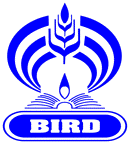 Bankers Institute of Rural Development (BIRD)(A Premier Learning Center of NABARD)Lucknow, Uttar Pradesh, India***Brief Course Design International Program on Rural Co-operativesIndia has embarked on promoting co-operatives of farmers, weavers, artisans, labour groups for almost a century, with the broad objective of creating member owned democratic institutions to meet their credit and non credit requirements.  ‘Amul’ pattern of dairy co-operatives is a unique model of village level co-operatives federated into District / Province level co-operative unions for linking rural producers with urban consumers. NABARD is in the forefront in strengthening the co-operative institutions through credit and developmental initiatives.  A dedicated ‘Center for Professional Excellence in Co-operatives’ has been established by NABARD in BIRD, Lucknow to cater to the capacity building needs of the co-operatives in India.Aim & Objectives:At the end of the programme the participants will be able to understand:Co-operative Movement in India and other Developing CountriesDifferent types of Co-operatives – credit and non creditCrop Loan system in India & Farmers Credit CardBusiness Diversification in Co-operatives – Evolution of Primary Agriculture Co-operatives into Multi Service Co-operativesInvolvement of Co-operatives in Input supply, aggregation and marketing – Agri and Non Agri productsSuccessful examples of rural Co-operatives – LearningsSuccessful initiatives of Co-operatives – Cross Country Learning Course ContentThe Program will lay emphasis on the following - Rural Co-operatives in India and Developing Nations – Relevance to development of Agriculture and Allied Sectors Co-operative Banking in India – Structure, Legal Framework, Governance Products for financing Agri and Non Agri activities – Farmers Credit Card, General Purpose Credit CardNon Credit Co-operatives in India – handloom, Handicrafts, DairyRole in input supply, aggregation and marketing - Case Study of Amul, Amalsad and Mulkanur Co-operativesNew Generation Co-operatives –- FPOs/FPCsSustainable Group mode of Finance ; Lending to Self Help Groups & Joint Liability Groups Participants:The program participants will be middle/senior Officers from ITEC member countries working in government, universities, banks, NGOs, Co-operatives MFIs and other institutions concerned with agriculture, rural development and financial inclusion with around 3 years’ work experience.Duration:Two Weeks (residential) at Bankers Institute of Rural Development (BIRD), Lucknow (14 November to 25 December 2022) including relevant field visits.